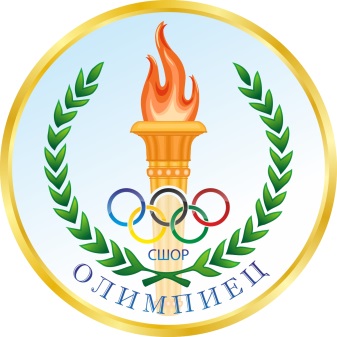 З А Я В Л Е Н И Е от родителя (законного представителя)поступающего в ГАУ ДО РО «СШОР «Олимпиец» на программу спортивной подготовкиПрошу зачислить моего (ю) сына/дочь:  Фамилия _________________________________  Имя _____________________________Отчество__________________________________ в Государственное автономное учреждение дополнительного образования Рязанской области «Спортивную школу олимпийского резерва «Олимпиец» на программу спортивной подготовки по виду спорта ___________________________________________________________________Основные сведения:Число, месяц, год и место рождения ____________________________________________Адрес регистрации по месту жительства_________________________________________Адрес фактического проживания _______________________________________________Контактный телефон _________________________________________________________Учебное заведение (школа, класс), адрес_________________________________________________________________________________________________________________Свидетельство о рождении/паспортные данные (серия, №, кем, когда выдан): ___________________________________________________________________________________________________________________________________________________________№ пенсионного страхового свидетельства ______________________________________Сведения о родителях:Отец: Ф.И.О.________________________________________________________________Место работы_______________________________________________________________Контактный телефон: ________________________________________________________ Мать: Ф.И.О. _____________________________________________________________Место работы_____________________________________________________________Контактный телефон: ________________________________________________________ С Порядком приема поступающих для прохождения спортивной подготовки в ГАУ ДО РО «СШОР «Олимпиец» ознакомлен (а) ____________  ( ______________________ )Даю согласие на участие моего ребенка в процедуре индивидуального отбора                    _______________________    ____________________________________            подпись                                                                                              расшифровка подписиС правилами подачи апелляции по процедуре проведения индивидуального отбора ознакомлен (а) ____________________  __________________________подпись                                                расшифровка подписиС Уставом, Федеральным стандартом спортивной подготовки и программой спортивной подготовки по избранному виду спорта, правилами внутреннего распорядка ГАУ ДО РО «СШОР «Олимпиец», ознакомлен (а) ___________________  ________________                  			   подпись                                                расшифровка подписиВ оказании психолого-педагогической, медицинской и социальной помощи моему ребенку не возражаю _____________________  __________________________________                        подпись                                                расшифровка подписи« _____» _________ 20 ___ г.  __________________   ________________________			подпись                                                расшифровка подписиМЕДИЦИНСКОЕ ЗАКЛЮЧЕНИЕ	По состоянию здоровья к занятиям в ГАУ ДО РО «СШОР «Олимпиец»:__________________«____»_________г.		Мед.работник ____________________/______/	Ф.И.О.                 роспись 	М.П.__________________«____»_________г. 		Мед.работник ____________________/______/	Ф.И.О.                 роспись 	М.П.__________________«____»_________г. 		Мед.работник ____________________/______/	Ф.И.О.                 роспись 	М.П.__________________«____»_________г. 		Мед.работник ____________________/______/	Ф.И.О.                 роспись 	М.П.__________________«____»_________г. 		Мед.работник ____________________/______/	Ф.И.О.                 роспись 	М.П.__________________«____»_________г. 		Мед.работник ____________________/______/	Ф.И.О.                 роспись 	М.П.__________________«____»_________г. 		Мед.работник ____________________/______/	Ф.И.О.                 роспись 	М.П.__________________«____»_________г. 		Мед.работник ____________________/______/	Ф.И.О.                 роспись 	М.П.__________________«____»_________г. 		Мед.работник ____________________/______/	Ф.И.О.                 роспись 	М.П.__________________«____»_________г. 		Мед.работник ____________________/______/	Ф.И.О.                 роспись 	М.П.__________________«____»_________г. 		Мед.работник ____________________/______/	Ф.И.О.                 роспись 	М.П.__________________«____»_________г. 		Мед.работник ____________________/______/	Ф.И.О.                 роспись 	М.П.Выполнение спортсменом требований для перевода на следующий этап обучения   (присвоение или подтверждение спортивного  разряда/ звания; участие в соревнованиях)Инструктор - методист ____________________________ (____________________________________)Этап (период) обучения(год спортивной подготовки)Дата  зачисления, перевода, восстановленияДата отчисленияТренерПрисвоенный (подтвержденный) разряд№, приказа, дата присвоения, (подтверждения) разрядаНаименование мероприятия (дата, место проведения)Примечание